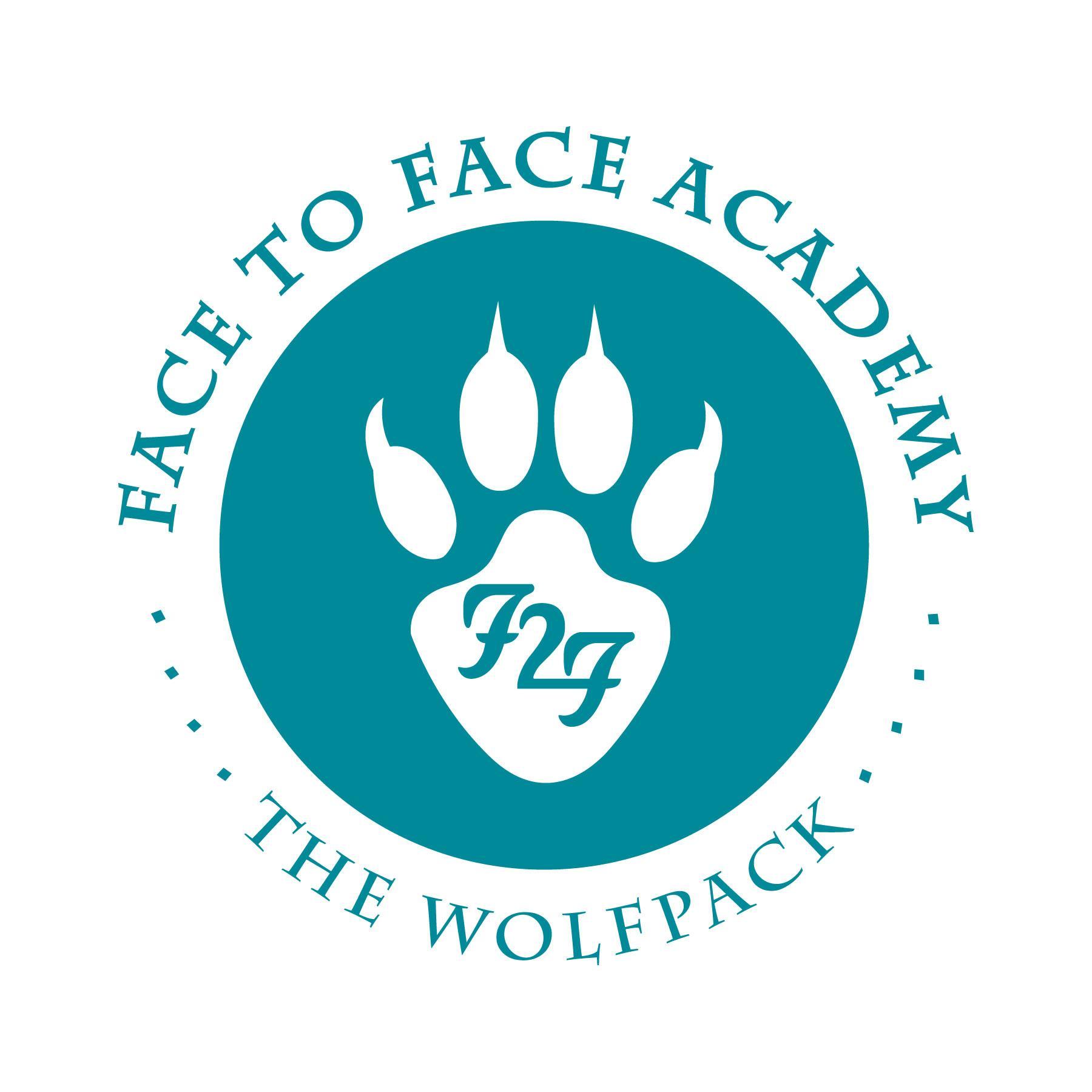 Face to Face AcademyBoard Meeting NotesJanuary 22, 2024 Attendance included Academy School Board Members Bryan Bakke, Paul Roark, John Vasecka, Mike Nord, Rachael Blawat, and Willie Suttle. Also present for the meeting was Darius Husain (Academy Director,) Tom Kigin (Advisor to the Board Members,) and  Sawsan Natsheh (University of St. Thomas.)  This Board Meeting was conducted both on campus and via Zoom so that all attendees could attend.  Absent: Board Member Shannon Lowe.1) 	Review of Agenda & Conflict of Interest Regarding Agenda Items	There were no conflict of interest items noted.2)	Public Comment Period There were no Public Comments made to the Board.3)	Review of Board Minutes December 2023 *Board Members prefer the protocol of reading the Board Minutes before the meeting.Upon a motion duly made and seconded, the December 4, 2023 School Board Minutes were accepted as submitted.   4) 	Finance Report, Credit Card, Checks, and Wire Statements   Financial Statements were received through December for the school year 2022/23 and shared for the Board to review. Revenue is at 42% received. Expenditures are 48% spent. The school year is 50% complete. Reconciled cash balance is $916,866.Holdback is noted at $82,910.Donations are at $13,231.The budget reflects a revised ADM of 85 students. Budget revision will be presented at the next Board Meeting.ESSER III funding will need to be spent by September 2024.Short discussion of long-term budget plans post-ESSER funding in connection with enrollment. January rent and operating expenses were already paid and noted in this statement.   Review of the food service fund.  Checks and wires, Amazon purchases, and the credit card statements were circulated for the Board members for review.  Short discussion of the check from the Academy to the Affiliated Building Company in order to purchase the 792 Rose property. Upon a motion duly made and seconded, the financial documents were accepted as submitted. Approval noted by Mr. Roark, Mr. Vasecka, Mr. Nord, Mr. Suttle, Ms. Blatwat, and Mr. Bakke.5)	Update – 792 Rose Ave E. Property792 Rose property was purchased in December 2023. Phase I has begun and bids have been received on a new fence going around the entire green space outdoors. Review of the sketch of the green space. The planning period for the green space will begin.6) 	Supplemental Online Learning Program Determination Review of the primer from last month’s Board meeting and the definition of a supplemental online provider.  Document shared with summary notes for Board Members to review.Discussion of the state statue and Mr. Husain’s conversations with the Minnesota Department of Education.  The Academy was invited to present at the Minnesota Association of Alternative Programming on its online programming. Upon a motion duly made and seconded, the withdrawal as an approved Supplemental Online Provider while continuing to provide online education to resident Face to Face Academy students as noted by state statute was accepted as submitted. Approval noted by Mr. Roark, Mr. Vasecka, Mr. Nord, Mr. Suttle, Ms. Blatwat, and Mr. Bakke.7) 	Professional Development: MACS Legislative InitiativesDocument shared with the Board Members to review charter school interests in regard to Local Optional Revenue (LOR.)Document shared with the Board Members to review potential legislative language regarding charter schools’ Affiliated Building Corporations. Discussion of the MACS response to these legislative issues and its implications for the Academy. Discussion of the expenses facing charter schools like auditors’ fees and financial services.  8)	Academy Program ReportDaily onsite attendance has been steadily increasing along with online attendance.December graduation was successful with speeches, musical performances, and dances.  First fully online student participated in the graduation ceremony.Academy in process of building enrollment after graduation.Quarter Three notes the beginning of test preparation.A new phone system through Comcast was installed including all of the classrooms.  The monthly cost of the new system in less that TDS.Meeting adjourned at 6:00 p.m.Respectfully Submitted,Bryan BakkeBoard Secretary